СОГЛАСОВАНОРуководитель АУ ВО«ЦРФКС»______________Ю.В. Мананников«______» ________________2019 гПОЛОЖЕНИЕ О ПРОВЕДЕНИИ МЕЖРЕГИОНАЛЬНЫХ СОРЕВНОВАНИЙ ПО ТХЭКВОНДО (ВТФ), посвященных памяти Ю.В. Телкова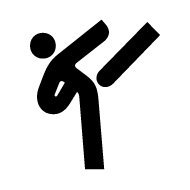 Г. Воронеж 2019 г.I.ОБЩИЕ ПОЛОЖЕНИЯОсновными целями и задачами проведения межрегиональных соревнований по тхэквондо ВТФ, посвященных памяти Ю.В. Телкова, (далее – Мероприятие) являются:	- привлечение жителей Воронежской области, а также других регионов к регулярным занятиям физической культурой и спортом;- развитие тхэквондо ВТФ на территории Воронежской области и регионов России;- популяризация и пропаганда тхэквондо среди жителей Воронежской области и других регионов, как одного из средств укрепления здоровья, воспитания подрастающего поколения;- повышение спортивного мастерства, выявление перспективных, способных спортсменов;- обмен опытом между спортсменами, тренерами и.т.д.;- приобретение спортсменами опыта выступления в соревнованиях, и подготовка к соревнованиям межрегионального и всероссийского уровня, а также выявление сильнейших;II. МЕСТО И СРОКИ ПРОВЕДЕНИЯМероприятие проводится в г. Воронеж 09-11 февраля 2019 года в «Спортивный зал спортивного комплекса  «Центральный» ул. Студенческая 17.III. ОРГАНИЗАТОРЫ МЕРОПРИЯТИЯОбщее руководство подготовкой и проведением Мероприятия осуществляет департамент физической культуры и спорта Воронежской области.Непосредственная организация и проведение Мероприятия возлагается на Воронежскую региональную общественную организацию «Федерация тхэквондо», АУ ВО «ЦРФКС» и главную судейскую коллегию.Главный судья: Артенюк Александр Борисович – судья всероссийской/международной категории г. Ржев (Тверская область)Главный секретарь: Дорошенко Екатерина Васильевна – судья Первой категории г. Белгород.IV. ТРЕБОВАНИЯ К УЧАСТНИКАМ И УСЛОВИЯ ИХ ДОПУСКАК участию в Мероприятии допускаются следующие возрастные категории:мужчины и женщины 2002 г.р. и старше,юниоры и юниорки 2002-2004 г.р.юноши и девушки 2005-2007 г.р., Все участники Мероприятия должны иметь: 	- документ, удостоверяющий личность;	- Спортсмены, не достигшие 14 летнего возраста – свидетельство о рождении и справу из учебного заведения с фотографией или заграничный паспорт.	- полис обязательного медицинского страхования;  	- договор о страховании от несчастных случаев (на сумму не менее 10000 рублей);- документ, подтверждающий спортивную квалификацию;- должным образом оформленную заявку на участие в соревнованиях, с допуском врача.   -    Количество участников в команде не ограничено.   - Форма одежды: согласно правилам ВТФ (в случае отсутствия экипировки, установленной правилами ВТФ – спортсмен не допускается до соревнований.- Соревнования будут проводиться с использованием электронных жилетов и шлемов фирмы «Daedo»    -    Сенсорные футы выдаваться не будут.Команды и участники, не подавшие именные заявки установленного образца (приложение № 2), заверенные врачом ОВДФ и не прошедшие мандатную комиссию, к участию в соревнованиях не допускаются.V. ПРОГРАММА МЕРОПРИЯТИЯ09 февраля 2019 года (г. Воронеж, ул. Студенческая 34. СДЮСШОР №23)Заезд спортивных команд.12.00 - 18.00 -   комиссия по допуску участников.14.00 - 18.00 -   взвешивание участников соревнований.18.00 - 19.00 - жеребьевка, семинар судей и тренеров.10 февраля 2019 года(г. Воронеж ул. Студенческая, 17)07.30-08.30 – взвешивание иногородних спортсменов09.00 – 13.30 Предварительные поединки:13.30 – 13.45 - торжественное открытие соревнований.13.45 – 14.30 - перерыв на обед.14.30 – 20.30 - предварительные, полуфинальные и финальные поединки.20.30 – 20.45 - награждение победителей и призеров соревнований. 11 февраля 2019 года.Отъезд спортивных команд.VI. УСЛОВИЯ ПОДВЕДЕНИЯ ИТОГОВ	Участники Мероприятия, показавшие лучший результат (1-3 места) в каждой спортивной дисциплине являются победителями и призерами соревнований.		Отчетные документы (отчет главной судейской коллегии, заявки на участие в соревнованиях, протоколы соревнований, акт о награждении победителей, призеров и участников спортивного мероприятия, акт об оказании услуг) предоставляются в автономное учреждение Воронежской области «Центр развития физической культуры и спорта» (г. Воронеж, ул. Студенческая, д. 17) не позднее 18.02.2019 г.VII. НАГРАЖДЕНИЕ    Победители и призеры каждой спортивной дисциплины награждаются медалями и дипломами соответствующих степеней (1 место, 2 место, 3 место х 2). Победители соревнований награждаются памятным призом. Команды победители и призеры в общекомандном зачете так же награждаются кубком, медалью и почетной грамотой. VIII. УСЛОВИЯ ФИНАНСИРОВАНИЯ- приобретением наградной атрибутики (дипломы и медали), оплатой работы медицинского персонала, оплатой работы автомобиля «Скорая медицинская помощь», услуг ЧОП по обеспечению безопасности, несет Центр развития физической культуры и спорта Воронежской области, при наличии бюджетных средств;- арендой спортивного сооружения несет департамент физической культуры и спорта Воронежской области, оплатой работы, питания, проживания, проезда судейского персонала, обеспечением системами электронного судейства несет ВРОО «Федерация тхэквондо».IX. ОБЕСПЕЧЕНИЯ БЕЗОПАСНОСТИ УЧАСТНИКОВ И ЗРИТЕЛЕЙБезопасность участников Мероприятия и зрителей обеспечивает ВРОО «Федерация тхэквондо». Мероприятие проводится на спортивном сооружении, отвечающем требованиям соответствующих нормативных правовых актов, действующих на территории Российской Федерации и направленных на обеспечение общественного порядка и безопасности участников и зрителей, а также при условии наличия акта готовности спортивного сооружения, к проведению спортивного мероприятия, утвержденного в установленном порядке. Медицинское обеспечение осуществляют два автомобиля «Скорая медицинская помощь» с бригадами медицинских работников, а также врач (медсестра).X. СТРАХОВАНИЕ УЧАСТНИКОВУчастие в соревнованиях осуществляется только при наличии договора (оригинала) о страховании: несчастных случаев, жизни и здоровья и полиса обязательного страхования граждан.Участники Мероприятия, не имеющие договора о страховании и полиса обязательного страхования граждан к соревнованиям не допускаются.XI. ПОДАЧА ЗАЯВОК НА УЧАСТИЕ И ПРОТЕСТОВ   Предварительные заявки на участие в соревнованиях принимаются на эл. /почту 592801@mail.ru и он-лайн на сайте  http://соревнования.su. не позднее 09.02.2019 года!!!        Заявки на участие в соревнованиях принимаются во время мандатной комиссии с 12.00 до 18.00 09.02.2019 г. по адресу: г. Воронеж, ул. Студенческая 34, СДЮСШОР № 23.Перечень документов, представляемых в мандатную комиссию мероприятия указан в четвертом разделе положения.Процедура подачи протеста:- протесты подаются только в дни проведения соревнований;- протест подается на факты, которые нарушают положение (в содержании протеста должны быть указаны причины, послужившие основанием к заявлению претензии, а также подробно изложены обстоятельства, связанные с нарушением положения);- протест записывается в протокол соревнования;- протест рассматривается главным судьей Мероприятия и направляется в главную судейскую коллегию Мероприятия в течение 2 часов;Главная судейская коллегия Мероприятия принимает решение по поданному протесту до завершения спортивного мероприятия.Главная судейская коллегия Мероприятия не принимает к рассмотрению протесты:не зафиксированные в протоколе соревнований;протесты на качество судейства.Справки по телефонам: тел/факс: 	+7 - 473-255-82-44 (Алексей, Иван)тел. моб:	+7 -952- 543-60-04 – Виктор Зенищевтел. Моб:	+7 – 952-959-78-15 – Иван ЗенищевДанное положение является официальным вызовом на соревнования.Приложение 1К ПОЛОЖЕНИЮ О проведении межрегионального турнира  по тхэквондо ВТФ посвященного памяти Ю.В. ТелковаБлаготворительный (Стартовый) взнос в размере 1 500 рублей за каждого участника соревнований.Стартовые взносы расходуются на организацию и проведение соревнований, аренду спортивного зала, аренду электронного судейства, приобретение наградной атрибутики, проезд, проживание, питание и оплату работы судейской коллегии и обслуживающего персонала.	Заслуженные Мастера спорта, Мастера спорта Международного класса, Мастера спорта освобождаются от оплаты Благотворительного (Стартового) взноса (при наличии документа, подтверждающего спортивное звание).УТВЕРЖДАЮРуководитель департамента физической культуры и спорта Воронежской областиМ.П.  подпись             В.В. Кадурин«______» ________________2019 г.СОГЛАСОВАНОДиректор, заместитель председателя президиума Воронежской региональной общественной организации «Федерация тхэквондо» М.П.  подпись                А.В. Зенищев«_____»___________________2019 г.МУЖЧИНЫМУЖЧИНЫ-58 кг-58 кг-68 кг-68 кг-80 кг-80 кг+ 80 кг+ 80 кгЖЕНЩИНЫЖЕНЩИНЫ-49 кг-49 кг-57 кг-57 кг-67 кг-67 кг+67 кг+67 кгЮНИОРЫ 2002-2004 г.р.ЮНИОРЫ 2002-2004 г.р.-45 кг-45 кг- 48 кг- 48 кг-51 кг-51 кг- 55 кг- 55 кг-59 кг- 63 кг- 63 кг-68 кг-68 кг- 73 кг- 73 кг-78 кг-78 кг+78 кг+78 кгЮНИОРКИ 2002-2004 г.р.ЮНИОРКИ 2002-2004 г.р.-42 кг-42 кг- 44 кг- 44 кг-46 кг-46 кг- 49 кг- 49 кг-52 кг- 55 кг- 55 кг-59 кг-59 кг- 63 кг- 63 кг-68 кг-68 кг+68 кг+68 кгЮНОШИ 2005-2007 г.р.ЮНОШИ 2005-2007 г.р.-33 кг-33 кг- 37 кг- 37 кг-41 кг-41 кг- 45 кг- 45 кг-49 кг- 53 кг- 53 кг-57 кг-57 кг- 61 кг- 61 кг-65 кг-65 кг+65 кг+65 кгДЕВУШКИ 2005-2007 г.р.ДЕВУШКИ 2005-2007 г.р.-29 кг-29 кг- 33 кг- 33 кг-37 кг-37 кг- 41 кг- 41 кг-44 кг- 47 кг- 47 кг-51 кг-51 кг- 55 кг- 55 кг-59 кг-59 кг+59 кг+59 кгМАЛЬЧИКИ 2008-2009 г.р.- 26 кг- 26 кг- 29 кг- 29 кг- 31 кг- 31 кг- 33 кг- 33 кг- 35 кг- 35 кг- 35 кг- 38 кг- 38 кг- 41 кг- 41 кг- 45 кг- 45 кг+ 45кг+ 45кгДЕВОЧКИ 2008-2009 г.р.- 25 кг- 25 кг- 28 кг- 28 кг- 31 кг- 31 кг- 34 кг- 34 кг- 37 кг- 37 кг- 37 кг- 41 кг- 41 кг+ 41 кг+ 41 кгВозрастПредварительные, полуфиналы и финалыПерерывЮноши и Девушки 2005-2007 г.р. 3 раунда по 1,5 мин.30 сек.Юниоры и Юниорки 2002-2004 г.р.3 раунда по 2 мин.40 сек.Мужчины и Женщины 2002 г.р. и старше3 раунда по 2 мин.40 сек.Мальчики и девочки 2008-2009 г.р.3 раунда по 1 минуте30 сек.ЮНИОРЫ 2002-2004 г.р.-45 кг- 48 кг-51 кг- 55 кг-59 кг- 63 кг-68 кг- 73 кг-78 кг+78 кгЮНИОРКИ 2002-2004 г.р.-42 кг- 44 кг-46 кг- 49 кг-52 кг- 55 кг-59 кг- 63 кг-68 кг+68 кгЮНОШИ 2005-2007 г.р.-33 кг- 37 кг-41 кг- 45 кг-49 кг- 53 кг-57 кг- 61 кг-65 кг+65 кгДЕВУШКИ 2005-2007 г.р.-29 кг- 33 кг-37 кг- 41 кг-44 кг- 47 кг-51 кг- 55 кг-59 кг+59 кгМУЖЧИНЫМУЖЧИНЫ-58 кг-68 кг-80 кг-80 кг+ 80 кг+ 80 кгЖЕНЩИНЫЖЕНЩИНЫ-49 кг-57 кг-67 кг-67 кг+67 кг+67 кгМАЛЬЧИКИ 2008-2009 г.р.- 26 кг- 29 кг- 31 кг- 31 кг- 33 кг- 33 кг- 35 кг- 35 кг- 35 кг- 38 кг- 38 кг- 41 кг- 41 кг- 45 кг- 45 кг+ 45кг+ 45кгДЕВОЧКИ 2008-2009 г.р.- 25 кг- 28 кг- 31 кг- 31 кг- 34 кг- 34 кг- 37 кг- 37 кг- 37 кг- 41 кг- 41 кг+ 41 кг+ 41 кг